Р А С П О Р Я Ж Е Н И Еот 06.08.2018   № 2477-рг. МайкопО предоставлении разрешения на отклонение от предельных параметров разрешенного строительства объекта капитального строительства по ул. Пионерской, 373 г. МайкопаГражданин Ляфишев Арсений Капланович обратился в Комиссию по подготовке проекта Правил землепользования и застройки муниципального образования «Город Майкоп» с заявлением о предоставлении разрешения на отклонение от предельных параметров разрешенного строительства объектов капитального строительства – для строительства магазина по ул. Пионерской, 373 г. Майкопа по красной линии улиц Пионерской и III Интернационала г. Майкопа.В соответствии с действующим законодательством проведены публичные слушания по проекту распоряжения Администрации муниципального образования «Город Майкоп» «О предоставлении разрешения на отклонение от предельных параметров разрешенного строительства объекта капитального строительства по ул. Пионерской, 373 г. Майкопа» (заключение о результатах публичных слушаний опубликовано в газете «Майкопские новости» от 21.07.2018 №№430-439).В соответствии со статьей 40 Градостроительного кодекса Российской Федерации, Уставом муниципального образования «Город Майкоп» и Протоколом заседания Комиссии по подготовке проекта Правил землепользования и застройки муниципального образования «Город Майкоп» от 24.05.2018 № 63:1. Предоставить Ляфишеву А.К. разрешение на отклонение от предельных параметров разрешенного строительства объектов капитального строительства – для строительства магазина по ул. Пионерской, 373 г. Майкопа по красной линии улиц Пионерской и III Интернационала г. Майкопа.2. Управлению архитектуры и градостроительства муниципального образования «Город Майкоп» внести соответствующее изменение в информационную систему обеспечения градостроительной деятельности муниципального образования «Город Майкоп».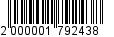 3. Опубликовать настоящее распоряжение в газете «Майкопские новости» и разместить на официальном сайте Администрации муниципального образования «Город Майкоп».4. Распоряжение «О предоставлении разрешения на отклонение от предельных параметров разрешенного строительства объекта капитального строительства по ул. Пионерской, 373 г. Майкопа» вступает в силу со дня его официального опубликования.Исполняющий обязанности Главымуниципального образования «Город Майкоп»                                                                            А.З. КитариевАдминистрация муниципального 
образования «Город Майкоп»Республики Адыгея 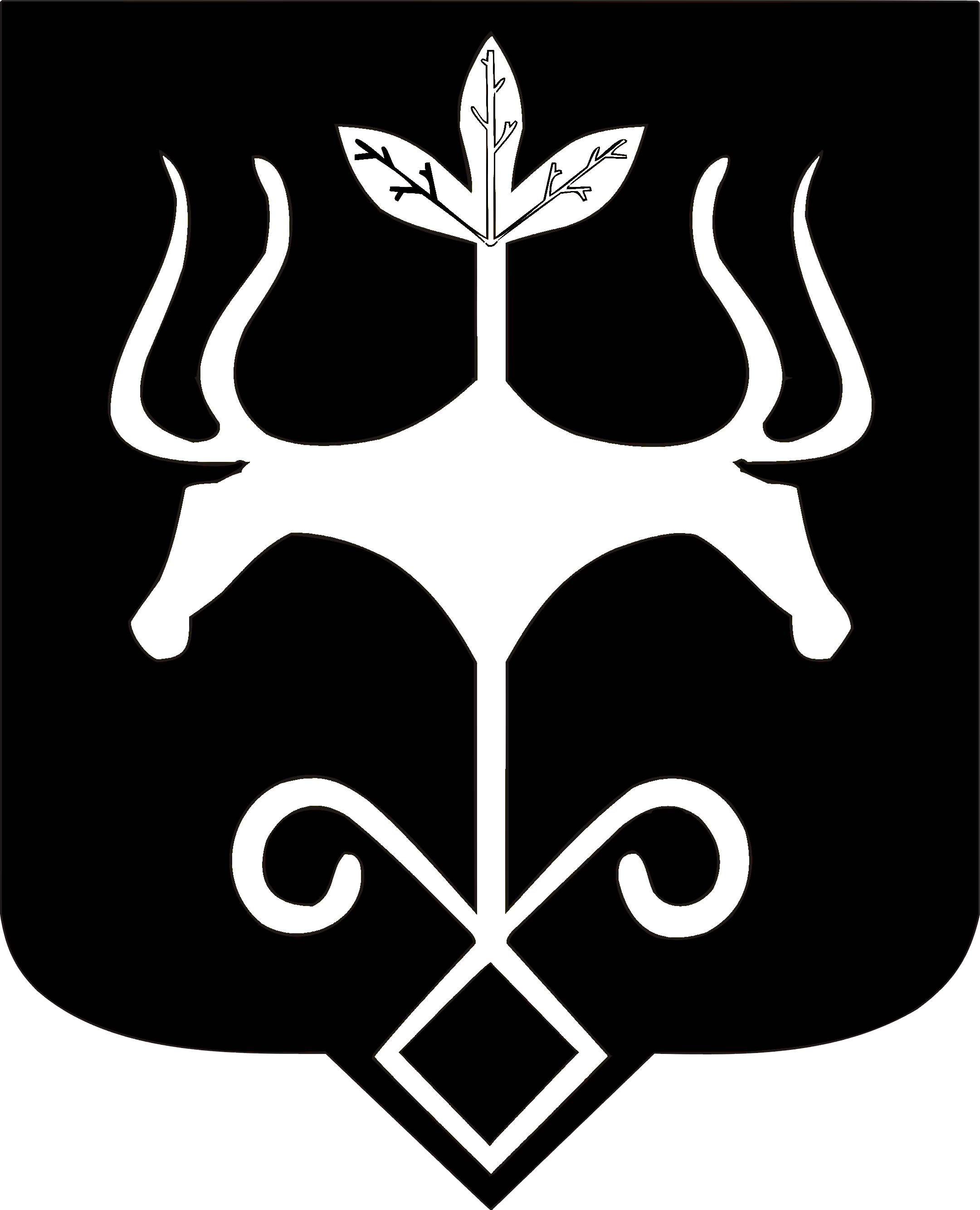 Адыгэ Республикэммуниципальнэ образованиеу 
«Къалэу Мыекъуапэ» и Администрацие